Памятка по предупреждению пожаров в результате пала сухой травянистой растительностиУВАЖАЕМЫЕ ГРАЖДАНЕ! Выжигание сухой травы и неосторожность с огнем приводят к уничтожению участков леса, зеленых насаждений, посевов сельскохозяйственных культур, жилых домов и гибели людей.  Для предотвращения пожаров необходимо: — не поджигать сухую прошлогоднюю траву вокруг своего участка; — сжигать мусор, листву допускается только на специально отведенной площадке вдали от лесных массивов, ограждений (заборов), хозяйственных построек, жилых домов и производится только под контролем; — специально отведенные места для костра предварительно очищать от сухой листвы, травы и по всему периметру окапывать, не оставлять костер непотушенным (по окончании работ засыпьте землей или залейте водой); — не бросать на землю горящие спички и окурки; — у каждого жилого строения установить емкость с водой (в сельском поселении); — в условиях устойчивой сухой и ветреной погоды или при получении штормового предупреждения в сельских населенных пунктах и дачных участках пожароопасные работы необходимо временно приостановить; — не разрешать детям играть с пожароопасными предметами, ведь детская шалость – одна из причин возникновения пожаров! Если пожар подобрался к Вашему дому следуйте следующим советам: — примите меры к эвакуации всех членов семьи, которые не смогут оказать Вам помощь при защите дома от пожара. Также следует эвакуировать домашних животных; — немедленно сообщите в пожарную охрану по телефонам 01, 112 (с мобильного), назвав адрес, место возникновения пожара и свою фамилию; — закройте все наружные окна, двери и вентиляционные отверстия снаружи дома; — наполните водой ведра, бочки и другие емкости, приготовьте мокрые тряпки – ими можно будет тушить угли или небольшое пламя; — в случае если пожар не угрожает Вашей жизни, приступите к тушению пожара подручными средствами; — при приближении огня обливайте крышу и стены дома водой. Постоянно осматривайте территорию дома и двора в целях обнаружения тлеющих углей или огня.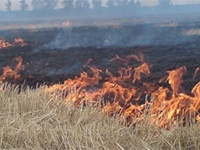 